        Lait d’ogresse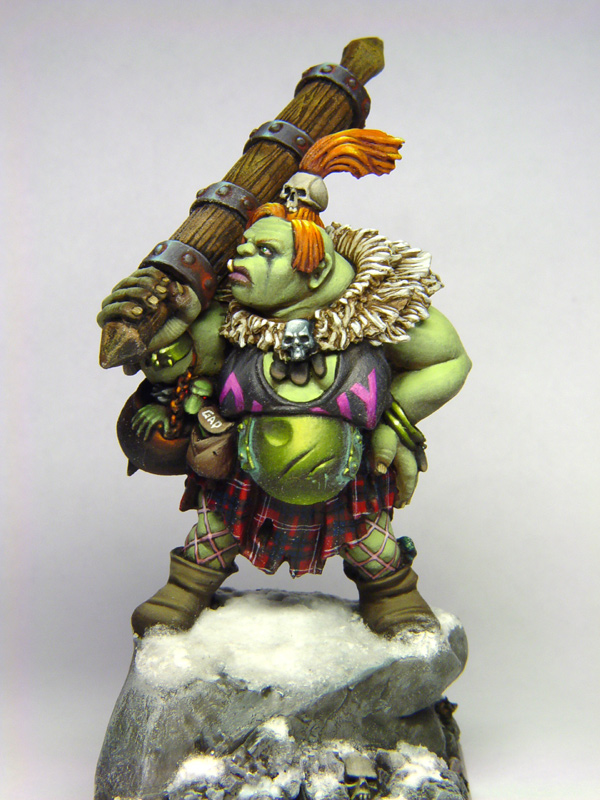 